Presentado por: Ximena Alvarez, David Chica, Manuela Gomez, Karen Ossa, Alejandro Perez, Paulina Velasquez y Marlon Yepes.ASCENSORAl comenzar nos entregan 16 tuercas, 4 varillas y 2 bases.Metemos las 4 varillas en las bases y las ajustamos con las tuercas.Luego nos entregan 2 tuercas, 2 tornillos, 1 motor, 1 pila, 1 tira de hilo y una caja (6x13).Ajustamos el motor con las tuercas y los tornillos a una sola base, introducimos el hilo a la caja (que será el ascensor) y lo enrollamos en una parte del motor. Luego conectamos los cables de la pila con el motor y así lo ponemos a funcionar.Así es nuestro ascensor: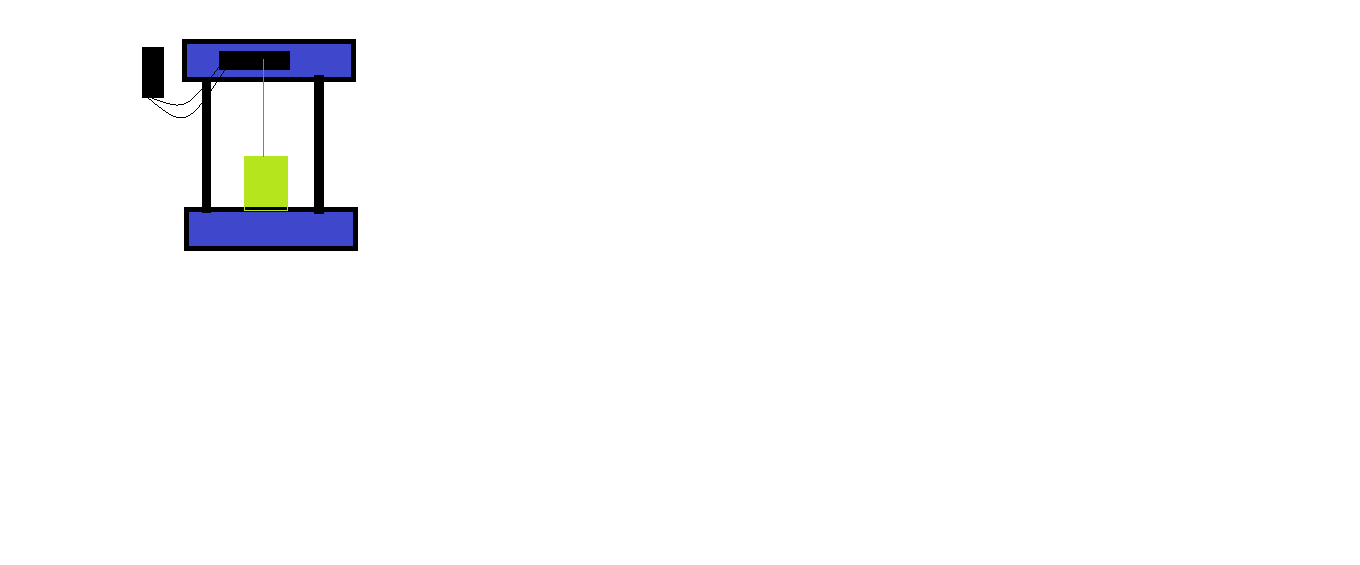 